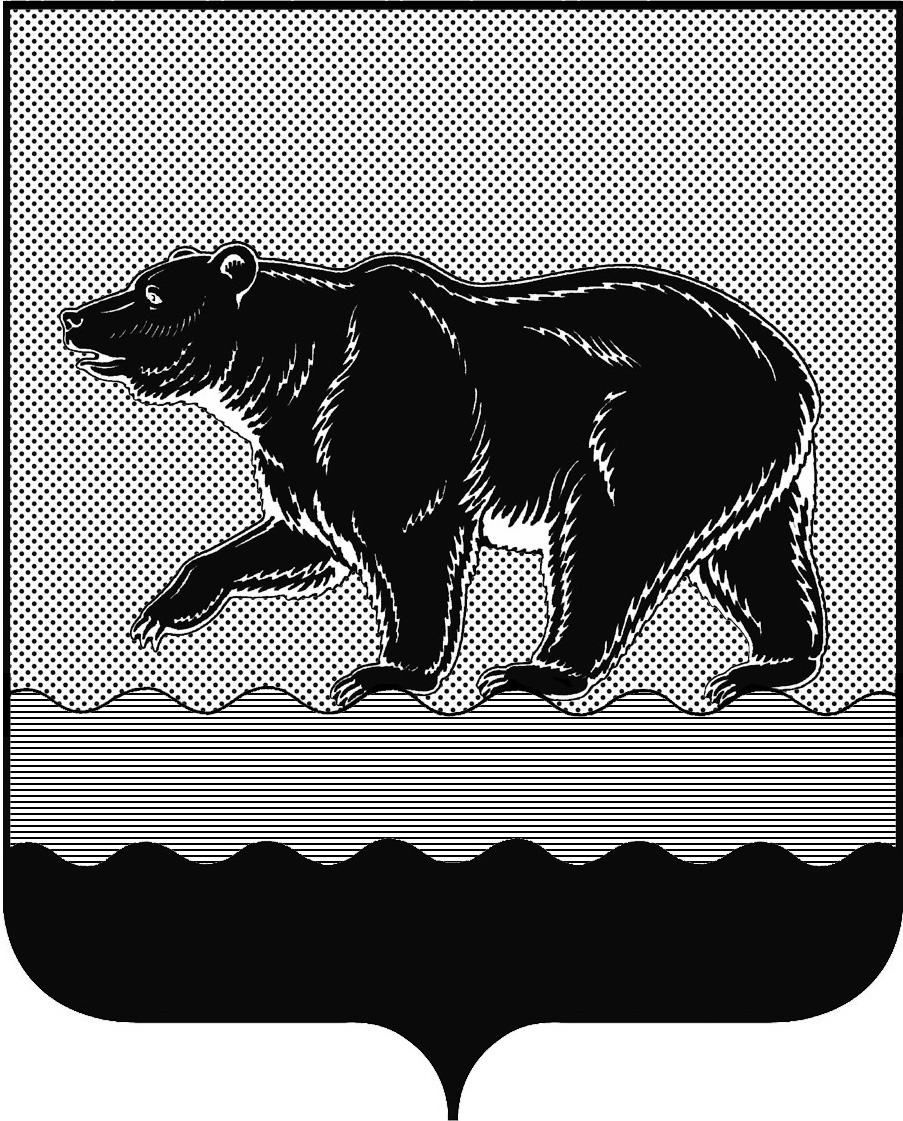 СЧЁТНАЯ ПАЛАТАГОРОДА НЕФТЕЮГАНСКА16 микрорайон, 23 дом, помещение 97, г. Нефтеюганск, 
Ханты-Мансийский автономный округ - Югра (Тюменская область), 628310  тел./факс (3463) 20-30-55, 20-30-63 E-mail: sp-ugansk@mail.ruwww.admugansk.ruЗаключение на проект изменений в муниципальную программу города Нефтеюганска «Развитие жилищно-коммунального комплекса в городе Нефтеюганске в 2014-2022 годах»Счётная палата города Нефтеюганска на основании статьи 157 Бюджетного кодекса Российской Федерации, Положения о Счётной палате города Нефтеюганска, рассмотрев проект изменений в муниципальную программу города Нефтеюганска «Развитие жилищно-коммунального комплекса в городе Нефтеюганске в 2014-2022 годах» (далее по тексту – проект изменений), сообщает следующее:1. При проведении экспертизы учитывалось наличие согласования проекта изменений:1.1. Правовым управлением администрации города Нефтеюганска на предмет правового обоснования мероприятий программы в соответствии 
с компетенцией органов администрации – исполнителей программы;1.2. Отделом экономической политики, инвестиций, проектного управления и административной реформы департамента экономического развития администрации города Нефтеюганска на предмет соответствия требованиям, предъявляемым к содержанию муниципальной программы, соответствия целей и задач, показателей результатов реализации муниципальной программы, основным направлениям социально-экономического развития города Нефтеюганска, отражённым в стратегии социально-экономического развития города и иных документах стратегического характера;1.3. Департаментом финансов администрации города Нефтеюганска на предмет соответствия проекта изменений бюджетному законодательству Российской Федерации и возможности финансового обеспечения её реализации из бюджета города.2. Представленный проект изменений соответствует Порядку принятия решений о разработке муниципальных программ города Нефтеюганска, их формирования и реализации, утверждённому постановлением администрации города Нефтеюганска от 22.08.2013 № 80-нп. 	3. Финансовые показатели, содержащиеся в проекте изменений, в целом соответствуют расчётам, представленным на экспертизу. Однако в ходе экспертизы установлены несоответствия в документальном оформлении планируемых расходов.	4. Проектом изменений планируется:4.1. В строку «Финансовое обеспечение муниципальной программы» паспорта муниципальной программы города Нефтеюганска «Развитие жилищно-коммунального комплекса в городе Нефтеюганске в 2014-2022 годах» внести изменения, увеличив общий объём финансирования муниципальной программы (2018 год) за счёт средств местного бюджета на 283,200 тыс. рублей.4.2. В приложении 2 «Перечень программных мероприятий города Нефтеюганска «Развитие жилищно-коммунального комплекса в городе Нефтеюганске в 2014-2022 годах» внесены следующие изменения:4.2.1. По подпрограмме III «Повышение энергоэффективности в отраслях экономики» планируется увеличение расходов (2018 год) за счёт средств местного бюджета по соисполнителю комитету физической культуры и спорта администрации города Нефтеюганска (письмо от 06.07.2018                                              № 01-19-001635/18) в общей сумме 283,200 тыс. рублей, из них:- на проведение энергетического обследования на объекте «Спортивно-оздоровительный комплекс» в сумме 238,200 тыс. рублей;	- паспорт индивидуального теплового пункта на объекте «Спортивно-оздоровительный комплекс» в сумме 45,000 тыс. рублей. При этом необходимо отметить, что финансовое обоснование планируемых расходов, предоставленное для проведения финансово-экономической экспертизы, содержит внутренние не соответствия, что не позволяет определить предмет услуги, планируемой к закупке. Так в трёх коммерческих предложениях (запрос цены) отражены наименования услуг по восстановлению паспортов на индивидуальный тепловой пункт и тепловых сетей (2 паспорта по средней стоимости услуги - 45 000 рублей), тогда как расчёт расходов комитета физической культуры и спорта администрации города предусматривает наименование услуги – паспорт индивидуального теплового пункта (1 паспорт по средней стоимости 45 000 рублей).4.2.2. По подпрограмме IV «Повышение уровня благоустроенности города» по ответственному исполнителю департаменту жилищно-коммунального хозяйства администрации города Нефтеюганска перераспределение расходов:4.2.2.1. С основного мероприятия 4.1. «Улучшение санитарного состояния городских территорий (№18,19,23-28)» в связи с закрытием экономии по мероприятию «Содержание земель общего пользования» уменьшение на сумму 306,017 тыс. рублей. 4.2.2.2. На основное мероприятие «Благоустройство и озеленение города № 20-22,30,33» увеличение на сумму 306,017 тыс. рублей, в связи с необходимостью восстановления и ремонта памятников и скульптур на территории города Нефтеюганска, из них:- на ремонт памятника «Верным сынам Отечества» в сумме 140,539 тыс. рублей;- на ремонт и восстановление памятника «Первопроходцы» в сумме 56,160 тыс. рублей; - на восстановление стелы «Нефтеюганск» в сумме 80,875 тыс. рублей;- на восстановление скульптуры «Аисты» в сумме 27,304 тыс. рублей;- на ремонт скульптуры «Медведь» в сумме 1,139 тыс. рублей.Из анализа предоставленного финансово-экономического обоснования, следует, что наименования объектов, отражённые в сводных сметных расчётах, дефектных актах и локальных сметных расчётах не соответствуют друг другу. Например: в сводном сметном расчёте наименование «Ремонт и восстановление памятника «Первопроходцы», тогда как в дефектном акте и локальном сметном расчёте № 02-001 в наименование «Восстановление памятника «Первопроходцы», аналогичные несоответствия установлены по ряду памятников и скульптур.  	Таким образом, по итогам проведения финансово-экономической экспертизы установлено следующее: 1. Финансовое обоснование комитета физической культуры и спорта администрации города Нефтеюганска планируемых расходов по услуге изготовление паспорта индивидуального теплового пункта содержит внутренние не соответствия, что не позволяет определить предмет услуги, планируемой к закупке, оценить обоснованность расчёта в отношении цены услуги.2. Финансовое обоснование департамента жилищно-коммунального хозяйства администрации города Нефтеюганска планируемых расходов на восстановление и ремонт памятников и скульптур на территории города Нефтеюганска содержит несоответствие наименований объектов, отражённых в сводных сметных расчётах, дефектных актах и локальных сметных расчётах, что не позволяет точно определить предмет работ.  	На основании вышеизложенного, рекомендуем:В целях формирования достоверных обоснований планируемых расходов, рекомендуем качественно подходить к составлению расчётов, смет и иных документов, предоставляемых одновременно с проектом изменений для экспертизы.Провести работу по устранению допущенных несоответствий в финансово-экономическом обосновании планируемых расходов.	На основании вышеизложенного, предлагаем направить проект изменений на утверждение с учётом рекомендаций, отражённых в настоящем заключении. 	Просим в срок до 25.07.2018 года уведомить о принятом решении в части исполнения рекомендаций, отражённых в настоящем заключении. Рекомендацию, отражённую в настоящем заключении, довести до заинтересованного соисполнителя муниципальной программы.Заместитель председателя 					                 Э.Н. ХуснуллинаИсполнитель:Начальник инспекторского отдела № 2Счётной палаты города НефтеюганскаСалахова Дина ИрековнаТел. 8 (3463) 203065Исх. от 17.07.2018 № 346